Пресс-релизВ Отделении Социального фонда России по Орловской области изменился телефон контакт-центра8-800-200-12-14 - новый номер телефона регионального контакт-центра ОСФР по Орловской области. Операторы, осуществляющие дистанционное обслуживание клиентов, предоставляют информацию по всем вопросам, относящимся к компетенции Социального фонда России: - пенсии, социальные выплаты и пособия; - материнский капитал; - единое пособие; - получение путевки в санатории; - получение ТСР; - уточнение статуса поданного заявления; - предварительная запись на прием и др.Важно! Консультации с использованием персональных данных предоставляются только после идентификации гражданина с использованием кодового слова (секретного кода). 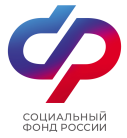        Отделение Социального фонда России по Орловской области       302026, г. Орел, ул. Комсомольская, 108, телефон: (486-2) 72-92-41, факс 72-92-07